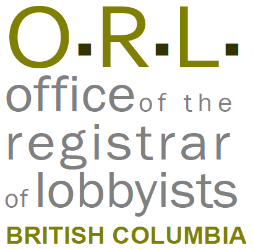 Sample questionnaire for Organizations that are lobbyingThis is a template an organization can customize to meet its own circumstances. Use of this form to collect information is not mandatory; however, a tool such as this may form part of the standard of due diligence expected of filers. The information in this questionnaire will be used by the person managing the organization’s Registration Return and Monthly Returns with the BC Lobbyist Registry, if that person is different from the designated filer. The designated filer remains legally responsible for the accuracy of the information submitted to the Lobbyists Registry and must certify the registration before it is submitted to the Registry. However, another person associated with the organization may prepare and manage the filings with the Registry. The information in the questionnaire will become public information once the information is entered in a Registration Return submitted to the Office of the Registrar of Lobbyists for BC. Email addresses will not be publicly available unless noted.NoticeThis document is for information purposes only and does not constitute a decision or finding by the Registrar of Lobbyists for British Columbia or their delegates. This guidance does not affect the powers, duties or functions of the Registrar of Lobbyists, or their delegates, regarding any investigation or other matter under the Lobbyists Transparency Act, respecting which the Registrar and their delegates will keep an open mind. Responsibility for compliance with the Lobbyists Transparency Act remains with each client, lobbyist, and public office holder.                                                                                                     Request for InformationIt is a legal requirement that accurate information be entered in the BC Lobbyists Registry. Providing inaccurate or incomplete information in the Lobbyists Registry is a compliance issue and may result in an Investigation being commenced by the Registrar.  Please provide accurate information in response to the questions below, and return the completed questionnaire to the person preparing the Registration Return and the Monthly Returns on behalf of your organization. It is important that the information in your organization’s Registration Return is kept up to date. Please ensure that the person in your organization who updates the Registration Return and the Monthly Returns is kept advised of any changes to the information set out below.  Information about the Organization and the Designated FilerExact legal name of the organization (check corporate registry if necessary):  Concise summary of the organization’s business or activities (this is not where you describe the lobbying activities):   Mailing address:   City:   Province:   Country:   Postal/Zip Code:   Name of designated filer (most senior paid officer of the organization):   Position or title of designated filer:  Direct email address of designated filer:  Direct phone number of designated filer:  Name, email addresses, and phone numbers of additional contacts for the organization, for the purposes of the Lobbyists Registry: Name					Email				PhoneInformation about Gifts to Public Office HoldersHas your organization given or promised any gift or benefit, within the last 12 months, to a BC public office holder the organization has lobbied, is lobbying, or expects to lobby? A gift or benefit is anything of value given or promised for free or at a reduced rate.  See the ORL’s guidance document Guide to Lobbyist Gifts. Date the gift or benefit was promised: Date the gift or benefit was given:  Name of public office holder:  Description of gift or benefit:  Value of gift or benefit: Circumstances under which the gift or benefit was given or promised (for example, if public office holder was keynote speaker at a conference, include name of conference and the role of the public office holder):Information about Affiliates, Contributors and Others with a Direct Interest in the OutcomeAffiliates, as defined in the Business Corporations Act, include parent and subsidiary corporations, and any corporations that are controlled by the same person (sister corporations). See the ORL’s guidance document on Business Relationships: Affiliates and Others with an Interest in Lobbying Activities. If the organization is a corporation: Does the organization have a parent corporation? Yes No  If yes, provide exact legal name and business address Does the organization have a subsidiary corporation that could have a direct interest in the outcome of the lobbying activities? Yes No  If yes, provide exact legal name and business address Does the organization have a sister corporation that could have a direct interest in the outcome of the lobbying activities? Yes No  If yes, provide exact legal name and business address If your organization is a corporation: are the organization’s activities controlled or directed by any other person or organization with a direct interest in the outcome of the lobbying activities? This could include the following situations: where there is a person or organization that is the majority shareholder in a corporation they, by virtue of their financial stake in the company, will have a “direct interest” in the outcome of the lobbying activities and they generally have the legal power to control the election of the board of directors;where the corporate constitution or bylaws, or instrument such as a trust or shareholder agreement, give majority voting rights or management power to a different individual or organization;where there is any other third party individual or organization that controls or directs, and has a direct interest in the outcome of the lobbying activities. For example, by virtue of a written or unwritten agreement, if a third party has the right to determine the activities of the client, whether that agreement arises from conditions attached to funding or whether the agreement imposes a right of control.Yes No If yes, provide exact legal name and business address.If your organization is not a corporation: are the organization’s activities controlled or directed by any other person or organization with a direct interest in the outcome of the lobbying activities?Yes No If yes, provide exact legal name and business address. Whether or not your organization is a corporation: has any person or organization with a direct interest in the outcome of the lobbying activities contributed over $1000CDN, within the preceding 12 months, toward the lobbying activities?		 Yes No If yes, provide exact legal name and business address.Information about CoalitionsIs your organization a coalition, or a member of a coalition?	 Yes No If yes, provide the exact legal name and business address of each member of the coalition: Government FundingHas the organization requested any government funding in the preceding 12 months? (This includes funding requested from any provincial, federal, or municipal levels of government in Canada as well as foreign governments).	 Yes NoName of each government department, program or agency from which funds were requested, and corresponding amount requested:      				$CDN         				$CDN     				$CDN Has the organization received any government funding in the preceding 12 months? (This includes funding received from any provincial, federal, or municipal levels of government in Canada as well as foreign governments).	 Yes NoName of each government department, program or agency providing funds, and corresponding amount of funding received:       				$CDN         				$CDN     				$CDN Information about in-house lobbyistsNOTE: The following information must be completed in the online registry for EACH of your in-house lobbyists. To customize this tool please copy, paste and complete this entire section once for each in-house lobbyist.  Name of employee, officer, or director who lobbies: Date this lobbyist began lobbying: At any time, has this lobbyist held a position that meets the definition of “former public office holder” in the Lobbyists Transparency Act? Refer to the ORL’s FAQs section for clarification. Yes NoPosition title:Provincial government ministry/Provincial entity: Branch or Unit:Start date (month/year): End date (month/year): Copy, paste, and complete for each former public office holder position held:Does this lobbyist have in place an undertaking to comply with any relevant codes of conduct? See the ORL’s guidance document on Codes of Conduct.	 Yes NoName of the Code of Conduct:Publicly available copy of the Code of Conduct (URL):Name and business contact information of the organization that is responsible for the administration of the code of conduct (include mailing address and email address, which will be made public):Does the lobbyist, or a person associated with the lobbyist, hold a contract for providing paid advice to the government of British Columbia or a Provincial entity? See section 2.1 of the Lobbyists Transparency Act (LTA) and the ORL website’s Legislation page.	 Yes NoIs the lobbyist subject to a lobbying prohibition pursuant to either section 2.2 or section 7.2 (2) (b.1) of the LTA? See the ORL website’s Legislation page for clarification. Yes No If yes, provide exact start and end date of the lobbying prohibition. Start (day/month/year):		End (day/month/year): If the lobbyist has been granted an exemption pursuant to LTA section 2.3 (exemption from a prohibition in either section 2.1 (2) or section 2.2), provide the exemption number received from the Registrar:The Lobbyists Transparency Act requires that organizations declare whether political, sponsorship and recall contributions have been made by in-house lobbyists, on or after the date the writ was issued for the last provincial election. For further information, see the ORL’s guidance document on Reporting Political, Sponsorship, and Recall Contributions.Has the lobbyist made, since the date the writ was issued for the last provincial election, a political contribution to an MLA who is the object of lobbying activity, or to that MLA’s political party or constituency association? Yes No Has the lobbyist made, since the date the writ was issued for the last provincial election, a sponsorship contribution to a third-party sponsor for the purpose of sponsoring election advertising that directly promotes the election of an MLA who is the object of lobbying activity, or that MLA’s political party? Yes No Has the lobbyist for the organization made, since the date the writ was issued for the last provincial election, a recall contribution to an MLA who is the object of lobbying activity, or to that MLA’s political party or constituency association?  Yes NoSubject Matter and Intended Outcome of the Lobbying ActivitiesSelect the subject matters that the organization currently expects will be discussed with government officials. Update as needed. Do not check all.  NOTE: if the Subject Matter and Intended Outcome of the Lobbying Activities is different for each in-house lobbyist, please copy, paste and complete this section separately for each in-house lobbyist. Provide details regarding the subject matters to be discussed with each Ministry and Provincial Entity. Identify the Ministry and Provincial Entity by name and include reference to legislation, regulations, program or policy, contract, financial benefit or other specifics that will be the subject of communications:What is the intended outcome of the lobbying activities? Check all that apply:	Development of any legislative proposal by the government of British Columbia, a Provincial entity or a member of the Legislative Assembly	Introduction, amendment, passage or defeat of any Bill or resolution in or before the Legislative Assembly	Development or enactment of any regulation, including the enactment of a regulation for the purposes of amending or repealing a regulation	Development, establishment, amendment or termination of any program, policy, directive or guideline of the government of British Columbia or a Provincial entity	Awarding, amendment or termination of any contract, grant or financial benefit by or on behalf of the government of British Columbia or a Provincial entity	Decision by the Executive Council or a member of the Executive Council to transfer from the Crown for consideration all or part of, or any interest in or asset of, any business, enterprise or institution that provides goods or services to the Crown, a Provincial entity or the public	Decision by the Executive Council or a member of the Executive Council to have the private sector instead of the Crown provide goods or services to the government of British Columbia or a Provincial entityAboriginal AffairsAdvanced EducationAgricultureArts and CultureCannabisChildren and FamiliesColleges & UniversitiesConservationConsumer IssuesEconomic Development and TradeEducationElectionsEmployment and TrainingEnergyEnvironmentFinances and BudgetsFinancial InstitutionsFisheriesForestryFreedom of InformationGaming and LotteriesGovernment ProcurementHealthHospitalsHousingIndustryInformation TechnologyInfrastructureInsuranceIntellectual PropertyInternal TradeJustice and Law EnforcementLabour/Labour RelationsLand ClaimsLiquor Control/ AlcoholMental Health and AddictionsMiningMunicipal Affairs Non-Profit OrganizationPovertyPrivacyPrivatization and OutsourcingRegional DevelopmentScience and TechnologySenior CitizensSmall BusinessSports and RecreationTaxation and FinanceTelecommunications TourismTransportationWorkplace Literacy